Örnek Olay İncelemesi 2: Sızıntıları düzeltme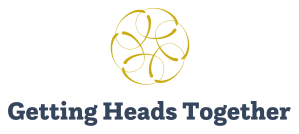 Jasmine, büyük bir ortaokulda öğrencilerin refahı ve davranışlarından sorumlu kıdemli bir liderdir. Üç yıl önce göreve başladığından beri,  molalarda ve derslerde  okul çevresindeki öğrencilerin genel davranışlarını iyileştirmede başarılı olmuştur. Bununla birlikte, öğrencilerin bir dersten diğerine geçişinden memnun değildir.Yasemin'in geliştirmek istediği davranışın ilk yönü dakikliktir. Öğretmenler, derslerinin başlangıcının genellikle geç gelen öğrenciler tarafından kesintiye uğradığını bildirmektedir. Bu sorunu çözmek için Jasmine, öğretmenlere "sessiz başlangıçlar" kullanmalarını tavsiye etmişti - öğrencilerin derse oturur oturmaz yapmaya başlayabilecekleri görevler. Öğretmenler bunun bir süre yardımcı olduğunu bildirdiler, ancak öğrenciler onları bekledikten sonra, birkaç dakika içinde 'başlayamayacağını' bildikleri için derse gitmek için zaman ayırıyor gibiydiler.Okul ayrıca, Yasemin'in okula gelmesinden çok önce yürürlükte olan bir 'geç işaret' sistemine sahiptir. Okul müdürü bunun kalması konusunda ısrar ediyor. Öğrenciler üç geç not aldılarsa, öğle yemeğinde gözaltına alınırlar. Son zamanlarda geç kalınan süredeki artış, bu gözaltıların yönetilmesinin giderek zorlaştığı anlamına geliyor.Yasemin'in geliştirmek istediği davranışın ikinci yönü, öğrencilerin dersler arasında nasıl hareket ettikleridir.  Gözlemi, öğrencilerin özellikle küçük koridorlarda oldukça kabadayı olabileceğidir. Küçük öğrenciler itildiklerini bildiriyor ve  hamile meslektaşlarından biri, bazı büyük erkeklerin 'gürültülü davranışları' nedeniyle geçiş zamanlarında okulda dolaşmaktan kaçındığını söylüyor.Bu sorunu çözmek için Jasmine, öğretmenlerden geçiş döneminde denetlemek için sınıflarının dışına çıkmalarını istedi. Bu, işlerin halledilmesine yardımcı oldu, ancak tüm öğretmenler bunu yapmayı kabul etmedi ve bunu yapanlar, sınıf dışındaki olaylara karışırken erken gelenler için 'sessiz başlangıç'ı denetlemeyi zor bulduklarını bildirdiler.Ne düşünürse düşünsün, Yasemin'in önerdiği çözümler başka yerlerde beklenmedik sorunlara neden oluyor gibi görünüyor. Eski bir borudaki bir sızıntıyı düzeltmek gibidir, sadece artan su basıncının başka bir yerde kopmaya neden olması için.Meslektaşı, belki de her sızıntıyı düzeltmeye çalışmak yerine sorunun altında yatan nedenleri ele alması gerektiğini öne sürüyor. Ancak altta yatan neden, öğrencilerin genel tutumu, derslerin ne kadar ilgi çekici olduğu, küçük bir ısrarcı suçlu grubunun davranışları, yetersiz tesisler, denetim eksikliği veya başka bir şey midir?SoruYasemin'in sorunu nasıl daha iyi anlayabileceğini düşünün. Bu sorular düşüncenizi yapılandırmanıza yardımcı olabilir:Jasmine'in gecikme ve dersler arasındaki düzensiz geçiş sorunlarını çözme girişimlerini hangi varsayımlar destekliyor gibi görünüyor?Yasemin, varsayımlarına meydan okumak için kiminle konuşabilir?Gecikme ve düzensiz geçiş sorunları ayrı problemler, bağlantılı problemler veya aynı problemin tezahürleri midir?Yasemin'in görevinin neden bu kadar zor olduğunu düşünün. Bu sorular düşüncenizi yapılandırmanıza yardımcı olabilir:Sorunu çözmeye yönelik her girişim neden başka yerlerde yeni sorunlara neden oluyor? Jasmine'in anlattığı sorunlar okulların karşılaştığı diğer yaygın sorunlarla bağlantılı mı?Yasemin'in düzeltilebilecek tek bir altta yatan neden belirlemesi muhtemel midir?